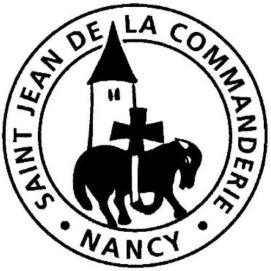 24 juin 2018Nativité de Saint Jean BaptisteQue sera donc cet enfant ?	La solennité de ce jour a ses lectures propres, centrées sur le nom de Jean Baptiste : Jean est choisi par Dieu pour être le dernier et le plus grand des prophètes, pour préparer la venue du Seigneur. Son appel par le Seigneur et son nom expriment déjà ce que sera sa difficile mission mais également la force du Seigneur à ses côtés. Et c’est une invitation qui s’adresse à notre foi, car il en va de même pour chacun de nous : ceux que Dieu aime et choisit pour dire son amour, il les conduit de sa main.CHANT D’ENTRÉEÉglise du SeigneurPeuple de Dieu, cité de l’Emmanuel, Peuple de Dieu, sauvé dans le sang du Christ, Peuple de baptisés, Église du Seigneur,						 Louange à toi !Peuple choisi pour être ami de Dieu, rappelle-toi l’Alliance avec Moïse,  Et la promesse faite à ceux qui croient dans le Seigneur.Peuple choisi pour être ami de Dieu, rappelle-toi l’annonce du Baptiste :     « Dieu va venir, prépare le chemin, change ton cœur ! »Peuple choisi pour être ami de Dieu, rappelle-toi le Christ et l’Évangile : « Restez en moi, vivez de mon amour, » dit le Seigneur.Peuple choisi pour être ami de Dieu, rappelle-toi l’effort de ceux qui luttent pour plus d’amour, de paix, de charité dans l’univers.1ère Lecture : Is 49, 1-6Lorsque le Seigneur veut appeler un Serviteur au service de la mission, il le choisit très tôt, dès le sein maternel et il prend soin de lui. Il en fut ainsi pour le prophète Isaïe. Mais aussi pour Jean Baptiste et pour chacun de nous…Psaume 138Je te rends grâce, ô mon Dieu, pour tant de merveilles.Tu me scrutes, Seigneur, et tu sais !Tu sais quand je m’assois, quand je me lève ;De très loin, tu pénètres mes pensées,Tous mes chemins te sont familiers.C’est toi qui as créé mes reins,Qui m’as tissé dans le sein de ma mère.Je reconnais devant toi le prodige,L’être étonnant que je suis.Étonnantes sont tes œuvresToute mon âme le sait.Mes os  n’étaient pas cachés pour toiQuand j’étais façonné dans le secret.2ème Lecture : Ac 13, 22-26Jean a été choisi par Dieu pour préparer la venue de Jésus. Conformément à cet appel, il a préparé la route au Seigneur, il a appelé les cœurs à se convertir. Puis, humblement, il s’est effacé, laissant la place au Messie promis.Évangile : Lc 1, 57-66. 80Alléluia. Alléluia.	Toi, petit enfant, tu seras appelé prophète du Très-Haut :	Tu marcheras devant, en présence du Seigneur, 	Et tu prépareras ses chemins.Alléluia.PRIÈRE DES FIDÈLESPar l’intercession de Jean Baptiste, prions pour tous les hommes de ce temps à qui est envoyée la parole du salut. Que chacun découvre la lumière annoncée par le Précurseur.Pour l’Église qui n’est pas épargnée par les tempêtes : qu’elle avance dans la liberté de l’Esprit et la Paix de Dieu pour apporter la lumière du Christ à tous les hommes, ensemble prions. R/R/	Seigneur, entends la prière qui monte de nos cœurs.Pour les peuples prisonniers de la guerre ou de l’oppression, du mépris ou de l’indifférence : qu’ils trouvent auprès d’eux, attention et réconfort, ensemble prions. R/Pour les prêtres et les diacres ordonnés ces jours-ci : qu’ils vivent leur ministère avec enthousiasme et se laissent renouveler chaque jour par la grâce de Dieu, ensemble prions. R/Pour les paroisses et les communautés – particulièrement la nôtre – : qu’elles soient inventives et inlassables pour aller à la rencontre de tous, ensemble prions. R/Dieu d’amour, toi le Très-Haut, nous te supplions : accorde à tous nos frères de se savoir aimés de toi. Par Jésus, le Christ, notre Seigneur. – Amen.COMMUNIONDieu nous a tous appelésNous sommes le corps du Christ ;chacun de nous est un membre de ce corps,chacun reçoit la grâce de l’Esprit pour le bien du corps entier (bis)1.	Dieu nous a tous appelés à tenir la même espérance,Pour former un seul corps baptisé dans l’Esprit.Dieu nous a tous appelés à la même sainteté,Pour former un seul corps baptisé dans l’Esprit.2.	Dieu nous a tous appelés des ténèbres à sa lumière,Pour former un seul corps baptisé dans l’Esprit.Dieu nous a tous appelés à l’amour et au pardon,Pour former un seul corps baptisé dans l’Esprit.3.	Dieu nous a tous appelés à la paix que donne sa grâce, 				Pour former un seul corps baptisé dans l’Esprit.Dieu nous a tous appelés sous la croix de Jésus-Christ,			                                        Pour former un seul corps baptisé dans l’Esprit.4.	Dieu nous a tous appelés au salut par la renaissance, 				Pour former un seul corps baptisé dans l’Esprit.Dieu nous a tous appelés au salut par l’Esprit-Saint 				Pour former un seul corps baptisé dans l’Esprit.Jeann’était pas la lumière,mais il était tout entier dans la lumière, celui qui a méritéde rendre témoignageà la Lumière véritable.Saint Maxime de Turin (IV-V° siècles)